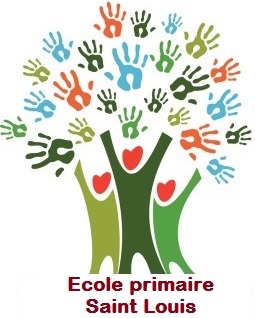 Planning bibliothèque – Janvier / février 2019Les classes de l’école St Louis se rendent à la bibliothèque un lundi sur 2 pour que chaque enfant puisse accéder à une lecture qu’il a choisie.Afin d’éviter les oublis de livres, merci de conserver ce planning à la maison et de veiller à ce que votre enfant ramène bien le ou les livres empruntés à la bibliothèque aux dates prévues.Ce planning est également disponible sur le site de l’école : onglet « Infos pratiques » puis « Bibliothèque ». Merci de votre collaboration.L’équipe enseignanteDates (les lundis après-midi)Classes concernées7 janvier 2019CE-CM14 janvier 2019PS-CP21 janvier 2019CE-CM28 janvier 2019GS-CP et CE4 février 2019PS-MS et CM